嘉義市私立興華高級中學圖書館第227【好書週報】發行日期：107年9月12日書名、封面內容簡介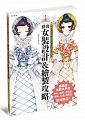 動漫女裝設計&繪製攻略    作者: Kyachi本書從「身形與洋裝的基礎」開始，講述洋裝輪廓、隨身型擺動的線條該如何呈現，接著分為「古典洋裝」、「性感洋裝」、「民族服裝」、「虛構世界的洋裝」４大章節，呈現高雅古典的西洋禮服、現代風偶像穿著的服裝、蘿莉塔時裝、哥德服、禮服、中國旗袍、和服⋯⋯等來自世界各國的經典服飾。最後進階到「運用顏色表現素材」的方式，並附上「洋裝組合圖表」，可自行搭配出華麗動人，又特色獨具的洋裝款式，讓你的筆下角色能夠亮麗的出現在不同場合，　　無時不刻成為眾人眼光的全新焦點！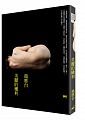 美麗的權利            作者: 胡美麗(龍應台)「美麗的權利」是有意識地爭取來的。如果永遠故作可愛狀，你可能就永遠被當作一個小「可愛」。可愛藏著什麼涵義呢？卡哇伊是要付出代價的。冬天裡，我喜歡穿棉襖，裡面再加件厚毛衣，走在街上就像團米包得太脹的粽子。夏天裡，我偏愛穿露背又裸肩的洋裝，原因很簡單：第一，天氣太熱；第二，我自認雙肩圓潤豐滿，是我全身最好看的部分。再說，我的背上既沒痘子也沒瘡疤，光滑清爽，我不以它為恥。炎炎夏日，撐著一支陽傘，披著一頭烏黑的長髮，露著光潔的臂膀，讓繡花的裙裾在風裡搖蕩。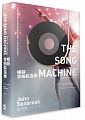 暢銷金曲製造機        作者: 約翰‧西布魯克John Seabrook旋律可以計算，靈感可以量產，歌手不能不聽製作人的話！？
流行音樂產業的終極秘辛。粉絲心理、科學樂理、媒體操作、藝人包裝、商業手法、地域影響……全方位剖析暢銷金曲的洗腦法則！作者結合了他對音樂的熱愛及個人的貢獻，帶領我們踏上一段星光燦爛的旅程，從斯德哥爾摩到倫敦、紐約以及奧蘭多，他讓我們見識到如何挖掘、打磨及包裝創意。這本書是完美的寫作及報導，是一場勝利，同時其迴響也超越了音樂的世界。」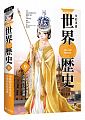 世界歷史第9卷(全彩漫畫)   作者: 近藤二郎林則徐閱讀《廣州紀事報》來獲取外國敵人情報？因鴉片戰爭為增稅所苦的清朝百姓選擇加入太平天國？占西王國王妃被譽為「印度的聖女貞德」？曾是亞洲最強的鄂圖曼帝國，衰退得就像「垂死的病人」？第9卷放眼英國維多利亞女王即位與俾斯麥擔任德意志首相後的世界，講述歐洲列強如何利用貿易、軍事等手段，達到打開中國門戶、殖民印度與非洲、侵占鄂圖曼帝國領土的目的。透過清朝林則徐、印度占西王國王妃、鄂圖曼大宰相米德哈特帕夏等力挽狂瀾的重要人物，深入了解亞洲的殖民地化與民族運動史。書名、封面內容簡介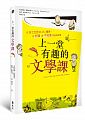 上一堂有趣的文學課   作者: 卡塔玲娜‧馬倫霍茲（Katharina Mahrenholtz）本書收錄世界文學最重要的著作，從但丁的神曲、莎士比亞的哈姆雷特、塞萬提斯的唐吉訶德、歌德的浮士德、珍‧奧斯汀的傲慢與偏見，到大家耳熟能詳的基度山恩仇記、咆哮山莊、簡愛、愛麗絲漫遊奇境、罪與罰、湯姆歷險記、安娜‧卡列妮娜、福爾摩斯、綠野仙蹤、野性的呼喚，以及傳頌一時的追憶似水年華、尤里西斯、審判、大亨小傳、荒野之狼、飄、麥田捕手，更含括百年孤寂、玫瑰的名字、哈利波特……，不管是文學新手，或者是閱讀歌德還是托爾斯泰的文學內行人，都能舒服地拿起這本書，隨著引導徜徉在世界文學的冒險之旅，輕鬆遨遊書海。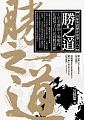 勝之道         作者: 公孫策化險為夷是運氣，履險如夷才是真本事
用孫子兵法印證名將的取勝之道，全新角度學習兵聖孫武的智慧擅長說故事的歷史評論家公孫策，一筆貫穿自殷商到清朝的中國戰爭史，以十位用兵如神的名將與十場改變歷史的戰役，印證戰場上戰術運用之妙與致勝根由。這是一個巨變時代，有太多前所未遇的狀況隨時出現。在變，與不變之間，該如何因應取勝？現在，正是時候讀孫子。不是句解《孫子兵法》，而是實戰印證，也就是歷代名將的取勝之道。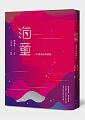 海童               作者: 廖鴻基海洋文學作家廖鴻基計畫搭乘無動力漂流平台，自台灣尾，順著黑潮，預計十二天，漂流到台灣頭。他和工作團隊，將以最原初的感 受性體驗，近切閱讀影響台灣最大的天然力，也是深刻影響地球的主環流：黑潮。這計畫不只是海洋的記錄與觀察，更是一種體會「地球能量」與脈動的深刻體會。 將讓我們更了解台灣的海洋身世，更了解海島居民向海發展的海洋優勢。海童：牠們是海裡來的孩童，
牠們身長約三尺，皮膚油亮，通身粉紅，前肢細長柔軟如袖，掌間三指，後肢粗短，腳踝平板無指，可直立短跑，亦可併容如蹼，在水裡頭上下拍水快速游泳。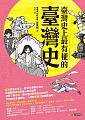 台灣史上最有梗的台灣史    作者: 黃震南臺灣這塊土地上，曾發生過數不清的鳥事蠢事搞笑事傷心事正經事，想更了解臺灣、更珍惜我們所居住的地方，不如就從本書開始，一起對臺灣史動真感情吧！超有梗內容＋超有才插畫＋超有料文獻，藏書界竹野內豐 暨 活水來冊房主人（暨 臺灣歷史王、知識王、八卦王）渾身功力集結！這也許不是一本適合拿來引用寫論文的書，只是一本臺灣老故事的搞笑歷史散文，那些教科書不寫、史籍論述不說的事，卻擁有更多感動人心的能量。它們在各種文獻中所留下的吉光片羽，交織成了這幅動人的臺灣史繪卷。